Математическая грамотность как важный компонент формирования функциональной грамотности обучающихся.Абушахмина Г.А. учитель математики МБОУ «Аганская ОСШ»Добрый день уважаемые коллеги! Одна из важнейших задач современной школы – формирование функционально грамотных людей.Слайд 2Начать свое выступление мне хочется с притчи, которая известна с давних пор, но не потеряла актуальности и в наше время. Называется она «Чайная церемония». «Сегодня изучите обряд чайной церемонии», – сказал учитель и дал своим ученикам свиток, в котором были описаны тонкости чайной церемонии.Ученики погрузились в чтение, а учитель ушел в парк и сидел там весь день.Ученики успели обсудить и выучить все, что было записано на свитке.Наконец, учитель вернулся и спросил учеников о том, что они узнали.- «Белый журавль моет голову» – это значит, прополощи чайник кипятком, – с гордостью сказал первый ученик.	- «Бодхисаттва входит во дворец, – это значит, положи чай в чайник» –добавил второй.- «Струя греет чайник, – это значит, кипящей водой залей чайник» –подхватил третий.Так ученики один за другим рассказали учителю все подробности чайной церемонии. Только последний ученик ничего не сказал. Он взял чайник, заварил в нем чай по всем правилам чайной церемонии и напоил учителя чаем.- Твой рассказ был лучшим, – похвалил учитель последнего ученика. – Ты порадовал меня вкусным чаем, и тем, что постиг важное правило: «Говори не о том, что прочел, а о том, что понял».- Учитель, но этот ученик вообще ничего не говорил, – заметил кто-то.- Практические дела всегда говорят громче, чем слова, – ответил учитель.
Действительно, мудрости учителя можно позавидовать. Он понимал, что самые прочные знания, это те, которые добыты самостоятельным трудом;  «обучение в сотрудничестве» даёт положительные результаты, это интерактивный метод; умение применять знания в жизни, это самое главное, чему мы должны учить детей.Притча «Чайная церемония» - о знаниях и применении их на деле, говоря современным языком «функциональная грамотность обучающихся»Слайд 3. Функциональная грамотность способность человека вступать в отношения с внешней средой и максимально быстро адаптироваться и функционировать в ней. Функциональная грамотность сегодня — это базовое образование личности. Ребенку важно обладать: готовностью успешно взаимодействовать с изменяющимся окружающим миром; возможностью решать различные учебные и жизненные задачи; способностью строить социальные отношения; совокупностью рефлексивных умений, обеспечивающих оценку своей грамотности, стремление к дальнейшему образованию. Слайд 4. Сегодня выделяют следующие компоненты функциональной грамотности: (которые вы видите на слайде)читательская грамотность;математическая грамотность;финансовая грамотность;естественнонаучная грамотность;глобальные компетенции;критическое мышление.Слайд 5.Для обеспечения единого подхода педагогов к оценке функциональной грамотности обучающихся под эгидой Министерства просвещения России разработаны электронные банки заданий на платформах https://fg.resh.edu.ru, https://fipi.ru, http://skiv.instrao.ru.Слайд 6.Одним из видов функциональной грамотности является математическая грамотность.Математическая грамотность - способность человека определять и понимать роль математики в том мире, в котором он живет, высказывать хорошо обоснованные математические суждения и использовать математику так, чтобы удовлетворять потребности, присущие созидательному и мыслящему человеку.Компоненты математической грамотности: (вы видите на слайде)- воспроизведение математических фактов, методов и выполнение вычислений- установление связей и интеграции материала из разных математических тем, необходимых для решения поставленной задачи - математические размышления, требующие обобщения и интуицииВ определении математической грамотности основной упор сделан не на овладение предметными умениями, а на функциональную грамотность, позволяющую свободно использовать математические знания для удовлетворения различных потребностей, как личных, так и общественных. Согласно этому основное внимание нужно уделять проверке способностей учащихся использовать математические знания в разнообразных ситуациях, требующих для своего решения размышлений и интуиций. Для этого необходимо иметь значительный объем математических знаний и умений, которые не сводятся к знанию математических фактов, терминологии, стандартных методов. Необходимо, чтобы ученик не только получал предметные знания, но и  после окончания школы успешно применял эти знания в реальной жизни. Поэтому перед учителем ставится задача формировать на уроках математическую грамотность. Слайд 7.Усвоения базисных основ математики, в большинстве своем, происходит в 5-6 классах, поэтому важно, чтобы на данном этапе обучения на первом плане стояло развитие математической грамотности учащихся. Что в дальнейшем поспособствует более глубокому и сознательному пониманию математики, как части общечеловеческой культуры.На уроках математики дети учатся:выполнять математические расчеты для решения повседневных задач;рассуждать, делать выводы на основе информации, представленной в различных формах (в таблицах, диаграммах, на графиках), широко используемых в средствах массовой информации.Слайд 8.Учащиеся должны уметь решать любые поставленные перед ними задачи. В зависимости от сложности задания выделены три уровня математической компетентности: уровень воспроизведения, уровень установления связей, уровень рассуждений. (на слайде)Первый уровень (уровень воспроизведения) — это прямое применение в знакомой ситуации известных фактов, стандартных приемов, распознавание математических объектов и свойств, выполнение стандартных процедур, применение известных алгоритмов и технических навыков, работа со стандартными, знакомыми выражениями и формулами, непосредственное выполнение вычислений.Второй уровень (уровень установления связей) строится на репродуктивной деятельности по решению задач, которые, хотя и не являются типичными, но все же знакомы учащимся или выходят за рамки известного лишь в очень малой степени. Содержание задачи подсказывает, материал какого раздела математики надо использовать и какие известные методы применить. Третий уровень (уровень рассуждений) строится как развитие предыдущего уровня. Для решения задач этого уровня требуются определенная интуиция, размышления и творчество в выборе математического инструментария, интегрирование знаний из разных разделов курса математики, самостоятельная разработка алгоритма действий. Задания, как правило, включают больше данных, от учащихся часто требуется найти закономерность, провести обобщение и объяснить или обосновать полученные результаты. Я хочу поделиться  своим опытом формирования математической грамотности на уроках математики. Развивать математическую грамотность надо постепенно, начиная с 5 класса. Регулярно включать в ход урока задания на «изменение и зависимости», «пространство и форма», «неопределенность», «количественные рассуждения» и т.п..Слайд 9В 5-6 классах использую «Сборник эталонных заданий. Математическая грамотность» издательства «Просвещение». Пособие входит в серию «Функциональная грамотность. Учимся для жизни» и направлено на формирование умения применять в жизни математические знания, полученные в школе. (Слайд 10). Пособие содержит комплекс задач для самостоятельного и коллективного выполнения. К заданиям приводятся комментарии, предполагаемые ответы и критерии оценивания. Сборники очень удобны в применении. (Слайд 11). Имеется цифровое  дополнение к пособию, которое доступно по ссылке http://gotourl.ru/13650 .Слайд 12.Также использую Банк заданий проекта «Мониторинг формирования функциональной грамотности учащихся» института стратегии образования 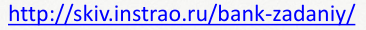 Задания, объединенные в тематические блоки, составляют основу инструментария для оценки функциональной грамотности (также как и в исследовании PISA). Блок заданий включает в себя описание реальной ситуации, представленное, как правило, в проблемном ключе, и ряд вопросов-заданий, относящихся к этой ситуации. Учащиеся должны выполнить задания, используя знания из различных предметных областей.Слайд 13.Банк заданий содержит большое количество различных вариантов. Материалы из  банка заданий можно включать на разных этапах урока: на этапе мотивации для создания проблемной ситуации, на этапе «открытия нового знания», на этапе закрепления, на уроках обобщения и повторения изученного материала в качестве контрольно-измерительных материалов. Например, при выполнении варианта «Аквариумисты» нужны знания по следующим темам:Объём прямоугольного параллелепипеда;Единицы измерения;Диаграммы.При выполнении варианта «Ковровая дорожка» необходимы знания по следующим темам:Площадь прямоугольника;Единицы измерения;Действия с десятичными дробями;Проценты;Таблицы.По результатам выполнения этих заданий могу отметить, что большинство  обучающихся сталкиваются с трудностями понимания и осмысления  прочитанного. Не все могут самостоятельно применить знания и умения при решении практических задач, связанных с реальными ситуациями.Обучающиеся часто задаются вопросами: зачем им математика, как она пригодится им в дальнейшем, как знания формул и теорем помогут им в повседневной жизни? Ответить на эти вопросы, а также показать ученикам связь математики с их будущей профессией, изменить их эмоционально-чувственное отношение к предмету позволяют задачи прикладного характера.Решение практико-ориентированных задач на уроках математики  имеет  конкретные цели:Научиться решать  задачи, с которыми каждый из нас  может столкнуться в повседневной жизни. Опровергнуть  мнение, что не всем нужно учиться математике.Доказать, что математика нужна всем, чем бы человек не занимался, какой бы профессией не овладевал, где бы не   учился.Готовиться к Единому Государственному Экзамену, в который входят практико-ориентированные задачи. Одной из основных задач, стоящих перед школой, является выяснение многообразных применений школьного курса математики при изучении смежных предметов, в технике, экономике.Слайд 14.Задания в ОГЭ и ЕГЭ по математике тоже принимают характер прикладной направленности.При изучении тем «Десятичные дроби и проценты», «Приближение десятичных дробей» и др. использую материалы с сайта ФИПИ Открытый банк заданий ЕГЭ, ОГЭ:Призёрами городской олимпиады по математике стали 25 учащихся,что составило 5% от числа участников. Сколько человек участвовалов олимпиаде?Пачка сливочного масла стоит 75 рублей. Пенсионерам магазин делает скидку 20%. Сколько рублей стоит пачка масла для пенсионера?Шоколадка стоит 25 рублей. В воскресенье в супермаркете действует специальное предложение: заплатив за две шоколадки, покупатель получает три (одну в подарок). Сколько шоколадок можно получить на 180 рублей в воскресенье?Каждый день во время конференции расходуется 60 пакетиков чая. Конференция длится 9 дней. В пачке чая 50 пакетиков. Какого наименьшего количества пачек чая хватит на все дни конференции? Обучающиеся на конкретных примерах закрепляют умения находить приближения с недостатком и с избытком, решать задачи с практическим содержанием. Слайд 15.Для формирования функциональной грамотности в текущем учебном году начала применять платформу https://fg.resh.edu.ru.Слайд 16. Задания, представленные в банке, нестандартные, творческие, практико-ориентированные, направлены на решение реальных жизненных задач, разработаны для разных возрастных категорий, позволяют осуществлять работу с текстами разных стилей (в первую очередь – научными и публицистическими). В материалах открытого банка по каждому направлению функциональной грамотности содержатся файлы со списком заданий, сами задания, характеристики заданий и система оценивания, а также методические комментарии к заданиям.Слайд 17.При анализе результатов выполнения этих заданий можно увидеть сильные и слабые стороны подготовленности учащихся, сделать вывод об эффективности применяемых педагогических технологий в целях формирования функциональной грамотности. При обнаружении пробелов в знаниях учеников педагог имеет возможность сделать соответствующие выводы и принять правильное решение по устранению образовательных дефицитов. В этом отношении работа с подобными заданиями и интересна, и полезна для всех участников образовательного процесса.Вместе с тем хочу отметить ряд трудностей как организационного, так и содержательного плана: отсутствие возможности учителю ознакомиться с текстом задания до его планирования (просмотр только ключей проверки), требует регистрации и подключения всех обучающихся к этой платформе;невозможность отбора для диагностики только части заданий из составленной в банке работы;недостаточная техническая обеспеченность (компьютер для каждого учащегося с выходом в Интернет);задания нетипичны, их решение сложно однозначно описать и получить доступ к заученному алгоритму, трудности у учащихся возникают при решении проблемных задач, выходящих за пределы учебных ситуаций, и не похожих на те задачи, в ходе которых приобретались и отрабатывались знания и умения;несмотря на доступность заданий, их формат остается для большинства педагогов новым и вызывает затруднения при их конструировании, так как меняется смысловой акцент при постановке вопросов.Слайд 18.И в заключении своего выступления хотела бы сказать: функциональная грамотность — это индикатор общественного благополучия. Поэтому для школы возникает очень важная цель: подготовить не отдельных элитных учащихся к жизни, а обучить мобильную личность, способной при необходимости быстро менять профессию, осваивать новые социальные роли и функции, быть конкурентоспособным. Все эти функциональные навыки формируются именно в школе. И одной из основных задач школьного образования сегодня — подготовить учащегося к адаптации в современном мире.Спасибо за внимание.